Appendix 1: QED Eating Disorder Service Questionnaire Re: Mixed Sex Wards for professionals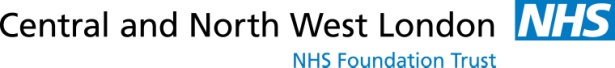 1. Name of Service 2. Do you currently admit male patients? Yes No - please skip to question 7 3. How many beds does your unit have and how many can be used for men? Total bed number Maximum male bed number 4. Does your ward have the following facilities arranged to cater for a mixed ward environment? 5. Are the single sex rules on the facilities strictly followed by patients? 6. Please describe your ward arrangement to cater for a mixed sex ward and how you ensure that the ward environment meets all the criteria for single sex accommodation with CQC guidelines. Please include the details of how the male/female bedrooms/washrooms are separated, including corridors/floors/doors 7. Has your unit been stopped from admitting patients in the past? No Yes - please specify reason (e.g by CQC or Trust) 8. Has another organisation (e.g CQC) ever commented or taken action on the sex separation arrangement of the ward? If yes, please expand on who and what they commented on. No Yes - please specify 9. Please tick on how much you agree or disagree with these following statements: 10. Please leave any comments regarding the same-sex accommodation guideline in regards to eating disorder units. Bottom of FormTop of Form1. Name of eating disorder hospital / service2. What is your gender?FemaleMale3. Have you ever been admitted as an inpatient to an ED unit which had both male and female patients?YesNo4. Have you had an admission or a period of an admission where only female patients were on the ED unitYesNoI am male and therefore not applicable5. All patients: Please rate how much you agree / disagree with these following statements:6. Male patients only: Please rate how much you agree / disagree with the following statements as a male patient on an ED ward7. Once a decision to admit had been made with your team, how many days did you have to wait for a specialist eating disorder bed?                     days8. Please leave a comment about your thoughts on mixed sex ED units and how it affects your treatmentYes No Separate toilets for male and female patients Separate shower for male and female patients Separate corridor for male and female patient's bedrooms Male only lounge Female only lounge Mixed sex lounge All bedrooms ensuite All male rooms ensuite Some male rooms ensuite All female rooms ensuite Some female rooms ensuite Yes No N/A Toilets  Shower  Lounge  Strongly Disagree Somewhat Disagree Neutral Somewhat Agree Strongly Agree Inpatient ED units should be a mixed sex ward Mixed sex wards discriminate against women It has been difficult to ensure men can access a bed when required since single sex regulations were introduced It is easy to ensure safety and dignity for all patients in a mixed sex ED ward When there is only one male patient on a ward he has a bad experience of care Mixed sex ED wards provide more therapeutic value to patients overall compared to a female only ED ward Treating women on a ward with men has therapeutic value for the women Inpatient ED units should be a single sex ward Treating men on a ward with women has therapeutic value for the male patients Managing men and women together on an ED ward has caused concerns and complaints from patients Single sex wards discriminate against men with ED Single sex regulations should apply to ED wards as they do in other mental health wards Appendix 2: QED Eating Disorder Service Questionnaire Re: Mixed Sex Wards for PatientsStrongly DisagreeSomewhat DisagreeNeutralSomewhat AgreeStrongly AgreeBeing involved in treatment on a unit with both male and female patients helps with my recoveryIt is important to have access to a single sex ED unitThere is little therapeutic value to have male patients involved in treatment with meIt is important to have a lounge separated for male and women patientsIn a mixed sex ED ward, it is important for my recovery to have more female patientsI've learnt helpful things about myself by having male patients on an ED wardI feel lonely and isolated on an ED ward because most of the patients are femaleI feel safe and less intimidated on an ED ward because most of the patients are femaleMen feel just as included as women when part of a largely female patient group on an ED wardMixed sex ED wards would not be appropriate if there were more male patients than female patientsI dress differently when there are male patients on the wardI only feel comfortable on a mixed sex ED ward because the men are the minorityI worry that men feel disadvantaged from treatment because most of the patients are femaleI have felt intimidated by male patients on an ED wardStrongly DisagreeSomewhat DisagreeNeutralSomewhat AgreeStrongly AgreeAs a man I feel accepted on a mixed sex ED wardI would prefer it if there were a better balance of numbers of men and women in a mixed ED wardI sometimes feel embarrassed for being a man on a mixed sex ED wardI would rather be treated on an all male ward, even if that means it is a long way from homeI don't mind if I'm the only male patient on an ED wardI have felt intimidated by female patients on a ED ward